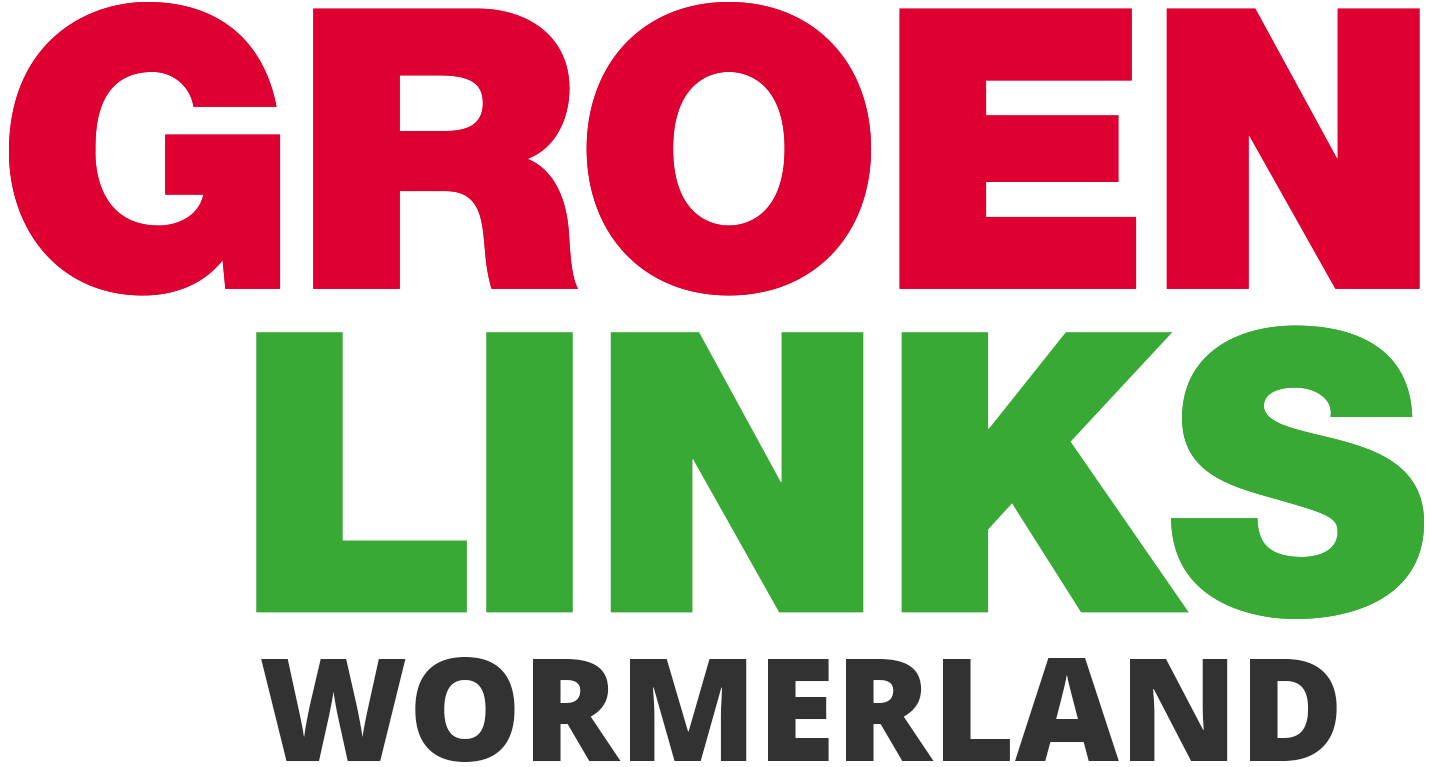 Wormerland, 4 april 2023SCHRIFTELIJKE VRAGEN INZAKE VERVANGING SPORTHAL SPATTERSTRAAT, WORMERAan het collegeDe sporthal Wormer bestaat uit 2 hallen. De voorste hal op de kavel is rond 1967 gebouwd. De tweede hal rond 1985. De oudste sporthal kan worden beschouwd als bouwkundig en technisch afgeschreven. Voor beide sporthallen is groot onderhoud  nodig aan installaties, dak en vloer. Deze onderhoudsinvesteringen kunnen worden uitgesteld tot 2023, zonder dat daarmee de veiligheid in het geding komt (raadsbericht 2020/04/5-1-2021)Vraag 1: Na realisatie van het sportpark Wormer op het ijsbaanterrein (naar verwachting 2025) is vervanging van de sporthal mogelijk. Dat impliceert voortzetting van het gebruik tot in 2026. Wat zijn de veiligheidsrisico’s van dit scenario?Vraag 2: Hoe voorkomt de gemeente sluiting van de sporthal uit oogpunt van veiligheid?Beoogd wordt de sporthal te verkleinen tot 4 zaaldelen. Onderhoud en renovatie van de bestaande sporthal zou vanuit het aspect van hoge kosten niet meer haalbaar zijn.Vraag 3: Heeft de gemeente onderzoek gedaan naar de kosten van renovatie van sporthal bouwjaar 1985?Vraag 4: Zo ja, waarom zijn de resultaten van het onderzoek niet gedeeld met de gemeenteraad?Uit het projectplan van 11 mei 2021 blijkt dat uit de verkoopopbrengst van de gronden tennisaccommodaties het sportpark Wormer en de verplaatsing van de ijsbaan wordt gefinancierd. De sporthal valt buiten dit principe. Voor de nieuwe sporthal dient financiële dekking gevonden te worden binnen de gemeentebegroting. Nu daar geen dekking voor aanwezig vormt dit een groot financieel risico, aldus het projectplan.Vraag 5: Op welke wijze denkt de gemeente dit financieel risico te voorkomen?In de klankbordgroep is aan de orde gekomen dat de gemeente het casco van de sporthal budget neutraal wil laten bouwen.Vraag 6: Op welke wijze denkt de gemeente dit te realiseren?Vraag 7: Beschouwt de gemeente de bouw van een casco sporthal budget neutraal als een overheidsopdracht in de zin van de aanbestedingswet?Vraag 8: Zo ja op welke wijze gaat de gemeente de aanbesteding aanpakken?Vraag 9: Zo neen, wat is de insteek van de gemeente en hoe verhoudt zich deze insteek tot  inkoop- en aanbestedingsvoorwaarden Wormerland 2023 en de aanbestedingswet?Vraag 10: Heeft de gemeente onderzoek gedaan naar de risico’s van een budget neutrale realisatie van de sporthal i.v.m. de vereiste aanbesteding?(verwezen wordt naar recente jurisprudentie van de HR) Zo ja waarom zijn de resultaten niet gedeeld met de gemeenteraad?Vraag 11: Conform de brief van 29 maart 2022 van het college aan gedeputeerde staten Noord-Holland is er een marktpartij (BPD) gevonden die een stede-bouwkundig plan heeft gemaakt voor de 165 wooneenheden op de tennislocaties en deze marktpartij is bereid een grondbod te doen waarmee het nieuwe tenniscomplex en de nieuwe sporthal gefinancierd kunnen worden. Ook zal een substantieel bedrag beschikbaar worden gesteld voor overige kosten. Hoe verhoudt deze onderhandse afspraak zich met het inkoop- en aanbestedingsbeleid van de gemeente? Wat zijn de risico’s voor de gemeente en waarom is de gemeenteraad nauwelijks geïnformeerd?Vraag 12: Waarom krijgt de gemeenteraad niet de beschikking over de schets van de toekomstige ontwikkeling op de tennislocatie Spatterstraat met sporthal/92 woningen/parkeervoorziening?In het raadsbericht nr. 2020/04 d.d. 2-2-2021 wordt onder beslispunt 2 nader onderzoek aangekondigd, nadat hiervoor een projectvoorstel met financiële kaders is vastgesteld door de gemeenteraad.Vraag 13: Waarom is het projectplan nooit ter vaststelling aan de raad voorgelegd?Vraag 14: Waarom wordt de gemeenteraad in algemene zin niet goed geïnformeerd en betrokken bij het stellen van kaders?Fractie GroenLinksElly Fens			Karen Schoonheim